Informaţia privind cheltuielile executate pe parcursul lunii martie 2019/V	i.'IMGFL Nr.17 sect. Rîşcani în procedura falimentului(denumirea entităţii)Numărul de angajaţi conform statelor de personal 51_, efectiv 31 persoane. Director ÎMCil LGheorghe Ursu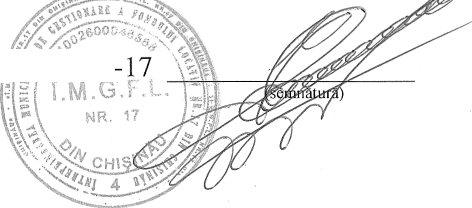 Articolul de cheltuieliBugetulaprobat/precizat pe un an, mii leiExecutate cheltuieli, mii leiExecutate cheltuieli, mii leiLista agenţilor economiciDenumirea bunuri lor, lucrărilor şi serviciilorNumărul,datavalabilităţiicontractuluiSumacontractului, mii leiArticolul de cheltuieliBugetulaprobat/precizat pe un an, mii leiTotal de la începutul anuluiîn luna curentăLista agenţilor economiciDenumirea bunuri lor, lucrărilor şi serviciilorNumărul,datavalabilităţiicontractuluiSumacontractului, mii leiSalubrizarea teritoriului de uz comun2019/ 86,4-66,6Servicii de salubrizareNr. 30-T/19 din07.02.201986,4Total:-66,686,4